Publicado en  el 09/02/2016 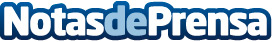 Cada año ingresan 30 personas en la Unidad de Trastornos de la Conducta Alimentaria del Hospital Reina SofíaSe trata de una unidad de referencia regional para patologías relacionadas con los problemas de la conducta alimentaria, integrada por un grupo de profesionales de carácter multidisciplinarDatos de contacto:Nota de prensa publicada en: https://www.notasdeprensa.es/cada-ano-ingresan-30-personas-en-la-unidad-de Categorias: Medicina Nutrición Sociedad Murcia http://www.notasdeprensa.es